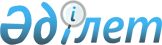 Нұра аудандық мәслихатының 2018 жылғы 25 желтоқсандағы № 301 "Нұра ауданының ауылдық елді мекендеріне жұмыс істеу және тұру үшін келген денсаулық сақтау, білім беру, әлеуметтік қамсыздандыру, мәдениет, спорт және агроөнеркәсіп кешенінің мамандарына көтерме жәрдемақы және тұрғын үй сатып алуға немесе салуға бюджеттік несие түрінде әлеуметтік қолдау шараларын 2019 жылы ұсыну туралы" шешіміне өзгеріс енгізу туралыҚарағанды облысы Нұра аудандық мәслихатының 2019 жылғы 10 қыркүйектегі № 369 шешімі. Қарағанды облысының Әділет департаментінде 2019 жылғы 19 қыркүйекте № 5485 болып тіркелді
      Қазақстан Республикасының 2001 жылғы 23 қаңтардағы "Қазақстан Республикасындағы жергілікті мемлекеттік басқару және өзін–өзі басқару туралы" Заңының 6 бабына, Қазақстан Республикасының 2005 жылғы 8 шілдедегі "Агроөнеркәсіптік кешенді және ауылдық аумақтарды дамытуды мемлекеттік реттеу туралы" Заңының 18 бабының 8 тармағына, Қазақстан Республикасы Үкіметінің 2009 жылғы 18 ақпандағы №183 "Ауылдық елді мекендерге жұмыс істеу және тұру үшін келген денсаулық сақтау, білім беру, әлеуметтік қамсыздандыру, мәдениет, спорт және агроөнеркәсіптік кешен саласындағы мамандарға әлеуметтік қолдау шараларын ұсыну мөлшерін айқындау туралы" қаулысына сәйкес, аудандық мәслихат ШЕШІМ ЕТТІ:
      1. Нұра аудандық мәслихатының 2018 жылғы 25 желтоқсандағы №301 "Нұра ауданының ауылдық елді мекендеріне жұмыс істеу және тұру үшін келген денсаулық сақтау, білім беру, әлеуметтік қамсыздандыру, мәдениет, спорт және агроөнеркәсіп кешенінің мамандарына көтерме жәрдемақы және тұрғын үй сатып алуға немесе салуға бюджеттік несие түрінде әлеуметтік қолдау шараларын 2019 жылы ұсыну туралы" (нормативтік құқықтық актілерді мемлекеттік тіркеу Тізілімінде №5133 болып тіркелген, 2019 жылғы 12 қаңтардағы №2 (5601) "Нұра" газетінде, Қазақстан Республикасы нормативтік құқықтық актілерінің эталондық бақылау банкінде электрондық түрде 2019 жылдың 15 қантарында жарияланған) шешіміне мынадай өзгеріс енгізілсін:
      1 тармақ келесі редакцияда мазмұндалсын: 
      "1. Нұра ауданының ауылдық елді мекендеріне жұмыс істеу және тұру үшін келген денсаулық сақтау, білім беру, әлеуметтік қамсыздандыру, мәдениет, спорт және агроөнеркәсіптік кешенінің мамандарына, өтініш берген сәтіне жүз еселік айлық есептік көрсеткішке тең сомада көтерме жәрдемақы және тұрғын үй сатып алу немесе салу үшін өтініш берген сәтіне, маманмен мәлімделген сомада, бірақ бір мың бес жүз еселік айлық есептік көрсеткіштен аспайтын сомада, бюджеттік кредит түрінде әлеуметтік қолдау шаралары 2019 жылы ұсынылсын.".
      2. Осы шешім оның алғашқы ресми жарияланған күнінен кейін күнтізбелік он күн өткен соң қолданысқа енгізіледі.
					© 2012. Қазақстан Республикасы Әділет министрлігінің «Қазақстан Республикасының Заңнама және құқықтық ақпарат институты» ШЖҚ РМК
				
      Сессия төрағасы

Д. Алшинбаев

      Аудандық мәслихатының хатшысы

Т. Оспанов
